Staðfesting og mæling með sértækri mæliaðferð1Nýmyndaðir kannabínóíðar er samheiti yfir meira en 250 smíðuð efni sem örvað geta kannabínóíðaviðtaka. Skimað er fyrir þeim efnum sem efnissýnadeild RLE sér í umferð á Íslandi og má því búast við breytingum í takt við það.Auðkenni sýnis:Auðkenni sýnis:Auðkenni sýnis:Auðkenni sýnis:RLE númerRLE númerSendandi:Sendandi:Sendandi:Sendandi:Sendandi:Sendandi:Greiðandi, kostnaðarstaður (nr.):Greiðandi, kostnaðarstaður (nr.):Greiðandi, kostnaðarstaður (nr.):Greiðandi, kostnaðarstaður (nr.):Greiðandi, kostnaðarstaður (nr.):Greiðandi, kostnaðarstaður (nr.):Svar óskast sent í tölvupósti:Dagsetning og undirskriftDagsetning og undirskrift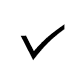 FlokkurEfniEkki mælanlegtStaðfestAlkóhólEtanól‰AmfetamínAmfetamínAmfetamínAmfetamínMDAAmfetamínAmfetamínMDMA (Ecstasy, E-töflur)AmfetamínAmfetamínMetamfetamínAmfetamínAmfetamínMetýlfenídat  (Ritalín®, Concerta®)KannabisTetrahýdrókannabínólsýraNýmyndaðirkannabínóíðar (Spice)1Umbrotsefninýmyndaðra kannabínóíðaKókaínKókaínKókaínKókaínBenzóýlekgonin (kókaín umbr.)Róandi lyf og svefnlyfBenzódíazepínsambönd og skyld lyfVerkjalyf / ópíöt6-Mónóacetýlmorfín (heróín umbr.) Verkjalyf / ópíöt6-Mónóacetýlmorfín (heróín umbr.) BúprenorfínVerkjalyf / ópíöt6-Mónóacetýlmorfín (heróín umbr.) FentanýlVerkjalyf / ópíöt6-Mónóacetýlmorfín (heróín umbr.) KódeinVerkjalyf / ópíöt6-Mónóacetýlmorfín (heróín umbr.) MetadónVerkjalyf / ópíöt6-Mónóacetýlmorfín (heróín umbr.) MorfínVerkjalyf / ópíöt6-Mónóacetýlmorfín (heróín umbr.) OxýkódónVerkjalyf / ópíöt6-Mónóacetýlmorfín (heróín umbr.) TramadólÝmis efniGabapentínÝmis efniGabapentínPregabalin